 Анкета для педагога "Готовность к введению ФГОС ООО"  Admin в Чт Апр 04, 2013 10:00 pm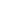 Уважаемые коллеги! Просим вас принять участие в анкетировании по вопросам введения и реализации федерального государственного образовательного стандарта основного общего образования (далее ФГОС ООО). Запишите свой ответ. Для этого активируйте вкладку "postreply" (вверху слева). После предварительного просмотра нажмите "отправить"
1. Какие положительные изменения произойдут в образовательном учреждении с введением ФГОС ООО?
2. Сформулируйте основные отличия ФГОС ООО (стандарт 2 поколения) от федерального компонента государственного стандарта общего образования (стандарт 1 поколения).
3. Перечислите основные требования к рабочим программам по предметам.
4. Как бы вы определили роль участников образовательного процесса при организации перехода на ФГОС ООО?
5. В чём состоит готовность педагогов к введению ФГОС ООО?
6. Какие педагогические затруднения, связанные с введением ФГОС ООО, вы испытываете?
7. Какую помощь по преодолению педагогических затруднений вы хотели бы получить?
8. Считаете ли вы, что введение ФГОС ООО положительно скажется на развитии кадровых, материальных, финансовых ресурсов и на развитии и образовательных результатов обучающихся?
Благодарим за участие в анкетировании! 
 ФГОС ООО. Ответы на анкету  Admin в Чт Апр 04, 2013 10:10 pm1. Какие положительные изменения произойдут в образовательном учреждении с введением ФГОС ООО? 
Ответ: Возможно,будет реализована на 100% модель педагогики сотрудничества. Будет сформирована открытая педагогическая система. Будет обеспечен доступ к информационным ресурсам скоростного Интернета,  к коллекциям медиаресурсов на электронных носителях, множительной технике для тиражирования различной информации.
2. Сформулируйте основные отличия ФГОС ООО (стандарт 2 поколения) от федерального компонента государственного стандарта общего образования (стандарт 1 поколения).
Ответ: принцип метапредметноого и разноуровневого обучения.
3. Перечислите основные требования к рабочим программам по предметам.
Ответ: Планируемые личностные, метапредметные и предметные результаты обучения. Планирование внеурочной деятельности по предмету. Учебно- методическое и информационное обеспечение курса. Мониторинг контроля и оценки освоения предметного курса. Объём дисциплины и виды учебной работы. Содержание курса.
4. Как бы вы определили роль участников образовательного процесса при организации перехода на ФГОС ООО?
Ответ: Школа обязуется обеспечить предоставление обучающемуся бесплатного качественного образования в соответствии с требованиями ФГОС ООО и с учётом запросов родителей. Муниципалитет обязуется обеспечить финансирование деятельности и содержание Школы в соответствии с установленными нормативами. Родители обеспечивают условия для получения обучающимися основного общего образования. Все взаимодействуют на основании трёхстороннего договора.
5. В чём состоит готовность педагогов к введению ФГОС ООО? 
Ответ: В умении работать в команде, взаимодействовать с учеником, иметь высокую общекультурную компетентность. В умении проектировать и строить отношения в ситуации, которая не определена и не имеет чётких алгоритмов поведения; в умении организовать и создать в сфере учения обучающимся условия для экспериментирования и проектирования, для ощущения границ их собственных возможностей. 
6. Какие педагогические затруднения, связанные с введением ФГОС ООО, вы испытываете?
Ответ: Недостаточное владение сервисами веб 2.0 
7. Какую помощь по преодолению педагогических затруднений вы хотели бы получить?
Ответ:Научную поддержку
8. Считаете ли вы, что введение ФГОС ООО положительно скажется на развитии кадровых, материальных, финансовых ресурсах и на развитии и образовательных результатах обучающихся?
Ответ: Да, при условии достаточного финансирования.  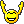 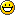  ФГОС ООО. Ответы на анкету  ???????1 в Чт Апр 04, 2013 11:28 pm1. Думаю, в основном в технологиях обучения. Будут приоритетными личностнoориентироанная, 
ИКТ, проектная и исследовательская.
2. Отличает метапредметность и индивидуализация обучения. Информационно - коммуникационная компетентность школьников.
3.В рабочих программах будут прописаны метапредметные и личностно -ориентированные результаты обучения.
4. Учитель и ученик будут строить взаимодействие в парадигме субъектно- субъектных отношений.
5.Готовность педагогов к введению ФГОС ООО состоит в умении создавать образовательную среду, способствующую личностным достижениям школьников.
6. Хотелось бы получить методическую помощь в освоении проектной технологии и ИКТ.
7.Введение ФГОС ООО, возможно, положительно скажется на развитии МТБ, кадровых и финансовых ресурсах. Хотелось бы надеяться. 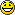  Ответы на анкету "Готовность к ФГОС ООО"  ??????? в Пт Апр 05, 2013 1:18 pmКакие положительные изменения произойдут в образовательном учреждении с введением ФГОС ООО?
Ответ: 
- внедрение в практику обучения проектной и исследовательской деятельности
- поворот от школы передачи знаний к школе, проектирующей творческие способности личности
- преемственность подходов и принципов в построении стандартов начальной, основной и старшей школы
- воспитательная функция школы
ФГОС основного общего образования предполагает серьезные изменения в организации образовательного процесса по сравнению со ступенью начального общего образования. Впервые он позиционируется как стандарт подростковой школы, что предполагает максимальный учет особенностей детей подросткового возраста. 
Требования к информационно-образовательной среде (ИС) являются составной частью Стандарта. ИС должна обеспечивать возможности для информатизации работы любого учителя и учащегося. Через ИС учащиеся имеют контролируемый доступ к образовательным ресурсам и Интернету, могут взаимодействовать дистанционно, в том числе и во внеурочное время. Родители должны видеть в ИС качественные результаты обучения своих детей и оценку учителя. Новый стандарт зафиксировал обязательства школы. Школа обязана обеспечить по окончании ступени образования достижение ребенком результатов не только в предметных областях, как это было раньше, но и метапредметных и личностных результатов. 
3. Перечислите основные требования к рабочим программам по предметам.
Ответ: 
Рабочие программы отдельных учебных предметов, курсов должны содержать:
1) пояснительную записку, в которой конкретизируются общие цели начального общего образования с учетом специфики учебного предмета, курса;
2) общую характеристику учебного предмета, курса;
3) описание места учебного предмета, курса в учебном плане;
4) описание ценностных ориентиров содержания учебного предмета;
5) личностные, метапредметные и предметные результаты освоения конкретного учебного предмета, курса;
6) содержание учебного предмета, курса;
7) тематическое планирование с определением основных видов учебной деятельности обучающихся;
 описание материально-технического обеспечения образовательного процесса.
4. Как бы вы определили роль участников образовательного процесса при организации перехода на ФГОС ООО?
Ответ: 
Учитель всегда был, есть и будет ключевой фигурой в школе, поскольку именно на него возлагается большая часть ответственности за реализацию основной образовательной программы и создание условий для развития личности школьников. Предметные результаты учащихся формулируются в терминах «выпускник научится…», что является группой обязательных требований, и «выпускник получит возможность научиться …», недостижение этих требований выпускником не может служить препятствием для перевода его на следующую ступень образования. В новом стандарте закреплено то, что 30% ООП ООО формируется участниками образовательного процесса, а значит, и родителями. Программа воспитания и социализации включает в себя также программу по работе с семьей. 
5. В чём состоит готовность педагогов к введению ФГОС ООО?
Ответ: 
Перестроить себя. Сегодня требуется педагог, способный овладеть технологиями, обеспечивающими индивидуализацию образования, достижение планируемых результатов, педагог, мотивированный на непрерывное профессиональное совершенствование, инновационное поведение.
6. Какие педагогические затруднения, связанные с введением ФГОС ООО, вы испытываете?
Ответ: 
Отслеживание метапредметных и личностных результатов обучения. Отсутствие четкой критериальной базы для оценки результатов освоения ООП. Дополнительную нагрузку и увеличение объемов работы, связанной с освоением новых подходов и технологий. 
7. Какую помощь по преодолению педагогических затруднений вы хотели бы получить?
Помощь науки.
8. Считаете ли вы, что введение ФГОС ООО положительно скажется на развитии кадровых, материальных, финансовых ресурсов и на развитии и образовательных результатов обучающихся?
Ответ: 
Да.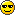  Ответы на анкету "Готовность к ФГОС ООО"  ??????? в Сб Апр 06, 2013 1:56 pm1. Какие положительные изменения произойдут в образовательном учреждении с введением ФГОС ООО?
Ответ: В новых стандартах объектом стандартизации будет не содержание образования, ориентированное на достижение относительно частных предметных образовательных результатов, а система требований к образовательным результатам – личностным, метапредметным, предметным.

2. Сформулируйте основные отличия ФГОС ООО (стандарт 2 поколения) от федерального компонента государственного стандарта общего образования (стандарт 1 поколения).
Ответ: Принципиальным отличием государственных образовательных стандартов второго поколения является усиление их ориентации на результаты образования как системообразующий компонент конструкции стандартов.

3. Перечислите основные требования к рабочим программам по предметам.
Ответ: Основная образовательная программа общего образования должна определять цели, задачи, планируемые результаты, содержание и организацию образовательного процесса и должна быть направлена на формирование общей культуры, духовно-нравственное, гражданское, социальное, личностное и интеллектуальное развитие обучающихся, их саморазвитие и самосовершенствование, обеспечивающие социальную успешность, развитие творческих, физических способностей, сохранение и укрепление здоровья обучающихся.

4. Какие педагогические затруднения, связанные с введением ФГОС ООО, вы испытываете?
Ответ: При переходе на новые образовательные стандарты предлагают отказаться от стандартов,содержащих подробный перечень тем по каждому предмету, обязательных для изучения каждым учеником, к новым стандартам – требованиям о том, какими должны быть школьные программы, какие результаты должны продемонстрировать дети, какие условия должны быть созданы в школе для достижения этих результатов. Как это всё будет происходить.

5. Какую помощь по преодолению педагогических затруднений вы хотели бы получить?
Ответ: Обеспечение консультационной методической поддержки учителей - предметников по вопросам реализации ФГОС ООО.

6. Считаете ли вы, что введение ФГОС ООО положительно скажется на развитии кадровых, материальных, финансовых ресурсов и на развитии и образовательных результатов обучающихся?
Ответ: Считаю, что введение ФГОС ООО положительно скажется на развитии образовательных результатов обучающихся.

  Re: Анкета для педагога "Готовность к введению ФГОС ООО"  ????? в Сб Апр 06, 2013 2:49 pm1. Какие положительные изменения произойдут в образовательном учреждении с введением ФГОС ООО?
Ответ: Благодаря введению ФГОС, по моему мнению, будет уделено большое внимание проектной и исследовательской деятельности, развитию творческих способностей личности. Большое внимание будет уделено 
внеурочной деятельности.
2. Сформулируйте основные отличия ФГОС ООО (стандарт 2 поколения) от федерального компонента государственного стандарта общего образования (стандарт 1 поколения).
Ответ: Традиционная школа. Основная задача традиционной школы - дать хорошие прочные знания. 
С введением ФГОС произойдет смена образовательной парадигмы (цели). Вместо передачи суммы знаний - РАЗВИТИЕ личности учащегося на основе освоения способов деятельности. 
4. Как бы вы определили роль участников образовательного процесса при организации перехода на ФГОС ООО?
Ответ: Так как основной результат – развитие личности ребенка, меняется роль учителя.Основной педагогической задачей становится создание и организация условий, инициирующих детское действие на основе универсальных учебных действий. Чему учить? Обновление содержания. Ради чего учить? Ценности учения. Как учить? Обновление средств учения: материальная база, передовые технологии и т.д.
Ученик должен развивать способность к самоорганизации в решении учебных задач, умение решать учебные задачи на основе сформированных предметных и универсальных способов действий.
5. В чём состоит готовность педагогов к введению ФГОС ООО?
Ответ: С внедрением ФГОС от педагога потребуется готовность саморазвиваться, овладевать передовыми продуктивными технологиями, видеть причины низкого уровня адаптации детей к школе, помнить, что не ребенок адаптируется к школе, а учитель и школа к ребенку; грамотно формировать навыки самооценки, взаимооценки, осторожно вводить данные методы в учебный процесс; понимать важность знания когнитивного стиля ученика, изучать тип памяти, мышления, особенности восприятия, представления; знать стратегию обучения в рамках ФГОС НОО, ООО, С(П)О; четко определять, исходя из стратегии и сущности системно - деятельностного подхода, методы, формы, приемы, ведущие принципы обучения; уметь создавать требуемые условия для эффективного решения задач образования.
6. Какие педагогические затруднения, связанные с введением ФГОС ООО, вы испытываете?
Ответ: Готовность детей к усвоению ФГОС. Низкий уровень мотивации учащихся.
8. Считаете ли вы, что введение ФГОС ООО положительно скажется на развитии кадровых, материальных, финансовых ресурсов и на развитии и образовательных результатов обучающихся?
Ответ: Несомненно. обсуждение доклада  ?????? в Сб Апр 06, 2013 3:53 pm1.Возможность использования 3 часа на целенаправленное укрепление здоровья учащихся, используя при этом близлежащие спортивные сооружения.
2 Новое содержание, возрождение воспитательной работы
3. Планируемые личностные, метапредметные и предметные результаты обучения.
4 Участниками образовательного процесса ФГОС не только учителя, но и их родителей.
5. В умении работать в команде.
6.Отсутствие медиа-ресурсов.
7. Современные методические разработки
8. Да. при условии финансирования и укрепления материально-технической базы.[left] Ответы по анкете на первый вопрос1. Ответ: новые формы организации обучения; новые образовательные технологии; новая образовательная среда Ответ на второй вопрос  ???????? в Сб Апр 06, 2013 4:43 pmСтандарт первого поколения представлял собой профессионально подготовленную программу по всем учебным предметам. ФК ГОС был призван способствовать сохранению единого образовательного пространства России. ФГОС второго поколения акцентирует внимание на обеспечении условий для развития личности обучаемых.Повышается значимость инновационной активности человека во всех сферах деятельности человека. С принятием стандарта не только государство может требовать от ученика соответствующего образовательного результата. Ученик и его родители вправе требовать от школы и государства выполнения взятых ими на себя обязательств. Re: Анкета для педагога "Готовность к введению ФГОС ООО"  ??????? в Сб Апр 06, 2013 4:58 pm1.Перечислите основные требования к рабочим программам по предметам.
Программа должна содержать:

1) цели и задачи Программы, включая учебно-исследовательскую и проектную деятельность обучающихся как средства совершенствования их универсальных учебных действий, описание её места и роли в реализации требований Стандарта;

2) описание понятий, функций, состава и характеристик универсальных учебных действий (личностных, регулятивных, познавательных и коммуникативных) и их связи с содержанием отдельных учебных предметов, внеурочной и внешкольной деятельностью, а также места универсальных учебных действий в структуре образовательного процесса;

3) типовые задачи по формированию универсальных учебных действий;

4) описание особенностей отдельных видов учебно-исследовательской проектной деятельности обучающихся;

5) описание основных направлений учебно-исследовательской и проектной деятельности обучающихся (исследовательское, инженерное, прикладное, информационное, социальное, игровое, творческое направление проектов), а также форм организации учебно-исследовательской и проектной деятельности в рамках урочной и внеурочной деятельности по каждому из направлений;

6) планируемые результаты учебно-исследовательской и проектной деятельности обучающихся в рамках урочной и внеурочной деятельности;

7) описание условий, обеспечивающих развитие универсальных учебных действий у обучающихся, в том числе системы организационно-методического и ресурсного обеспечения учебно-исследовательской и проектной деятельности обучающихся;

 систему оценки деятельности образовательного учреждения по формированию и развитию универсальных учебных действий у обучающихся;

9) методику и инструментарий мониторинга успешности освоения и применения обучающимися универсальных учебных действий.
2. Какие педагогические затруднения, связанные с введением ФГОС ООО, вы испытываете?
Низкая мотивация учащихся. Ответы на вопросы  ???????? в Сб Апр 06, 2013 5:41 pm4. Ответ: участники должны иметь полное понимание значения ФГОС для современного образования; должны проявить самостоятельность в постановке и решении педагогических проблем; проявить настойчивость в преодолении затруднений и активность в саморазвитии, стремлении узнать, освоить больше, чем предполагает программа повышения научно-методической компетенции учителя.
5. Ответ: знание основных документов, связанных с введением ФГОС. Знание роли педагога в процессе введения и реализации ФГОС Активность участия в различных направлениях работы по введению и реализации ФГОС. ФГОСы-анкета  ???????? в Сб Апр 06, 2013 6:04 pm1. Все новое-это то, что мы уже делаем и делали. Но новые стандарты позволят создать оптимальную модель организации образовательного процесса, которая будет обеспечиваьтся урочной и внеурочной деятельностью.
2. В основе стандартов 2 поколения лежит деятельностный подход в обучении и развитии личности каждого ученика.
3. Рабочие программы должны не только определять общеучебные знания, умения и навыки, но и четко указывать основные виды работ-аудиторные, лабораторные, самостоятельные, контрольные и проектные.
4. Технология сотрудничества определяет роль участников процесса образования.
5.Готовность педагогов проявляется в умении создавать образовательную среду и в Иумении направлять обучение и воспитание каждого в нужном направлении.
6.Недостаточная ИКТ компетентность и низкая мотивация детей к обучению.
7.Научную.
8. При оптимальных условиях-да.  Re: Анкета для педагога "Готовность к введению ФГОС ООО"  ????? в Сб Апр 06, 2013 6:59 pm2. Создание стандартов первого поколения было инициировано потребностями решения актуальных задач обеспечения нормативно-правового регулирования содержания и результатов школьного образования, в условиях, возникших в начале 90-х г. ситуации многообразия образовательных систем. Реальная угроза развала единого образовательного пространства страны определила основное назначение стандартов того времени - сохранение единого образовательного ядра образования в российских школах за счет введения инвариантного минимально допустимого уровня содержания и требований к подготовке выпускников. Но они стали фактором консервации школьного образования. В начале 21 в. мир вступил в период глобальных изменений. Признаком времени является повышенная профессиональная мобильность. На первый план выходит важнейшая социальная деятельность - обеспечение способности системы образования гибко реагировать на запросы личности, изменение потребностей экономики и нового общественного устройства. Важнейшее значение приобретают социальные эффекты, производимые образованием – эффекты консолидации общества и формирования гражданской позиции, снижение рисков социально- психологической напряжённости между разными этническими и религиозными группами населения.
3. Программы учебных предметов должны содержать: 
1) пояснительную записку , в которой конкретизируются общие цели среднего 
(полного) общего образования с учётом специфики учебного предмета; 
2) общую характеристику учебного предмета (курса); 
3) описание места учебного предмета (курса) в учебном плане; 
4) личностные, метапредметные и предметные результаты освоения конкретного учебного предмета (курса); 
5) содержание учебного предмета (курса);
6) планируемые результаты изучения учебного предмета (курса); 
7) тематическое планирование с определением основных видов учебной деятельности обучающихся; 
 описание учебно-методического и материально-технического обеспечения 

5.Каждому педагогу необходимо знать и уметь:
1. Роль и значение введения ФГОС в современной школе;
2. Знание основных документов;
3. Роль педагога в процессе введения и реализации ФГОС;
4. Активность участия в обсуждении вопросов, связанных с проблемами введения и реализации ФГОС;
5. Демократический стиль общения с учениками;
6. Индивидуальный подход к учащимся;
7. Умение провести отбор учебного материала;
8. Умение организовать учебное исследование;
9. Умение организовать проектную деятельность учащихся;
10. Умение предоставлять самостоятельность учащимся;
11. Умение использовать разные формы организации деятельности обучающихся;
12. Умение работать с ошибками учеников.

7. Проведение практических работ с использованием современного(интерактивного) оборудования; Re: Анкета для педагога "Готовность к введению ФГОС ООО"  ??????? в Сб Апр 06, 2013 7:33 pmКакие положительные изменения произойдут в образовательном учреждении с введением ФГОС ООО?
Ответ: Введение стандарта второго поколения во многом изменит школьную жизнь ребенка. Речь идет о новых формах организации обучения, новых образовательных технологиях, новой открытой информационно¬образовательной среде, далеко выходящей за границы школы.Конечно, это очень серьезная и ответственная работа, в ходе которой могут возникнуть трудности и проблемы. Но ее конечный результат, я уверена, принесет радость и удовлетворение всем участникам образовательного процесса.  А главное — мы вырастим образованного и достойного человека
3. Перечислите основные требования к рабочим программам по предметам.
Ответ: Должна быть направлена на формирование общей культуры, духовно-нравственное, гражданское, социальное, личностное и интеллектуальное развитие обучающихся, их саморазвитие и самосовершенствование, обеспечивающие социальную успешность, развитие творческих, физических способностей, сохранение и укрепление здоровья обучающихся.
5. В чём состоит готовность педагогов к введению ФГОС ООО?
Ответ:Понимание значения ФГОС для современного образования. Активность участия в различных направлениях работы по введению и реализации ФГОС. Самостоятельность в постановке и решении педагогических проблем. Активность в саморазвитии, стремлении узнать, освоить больше, чем предполагает программа повышения научно-методической компетенции учителя.
6. Какие педагогические затруднения, связанные с введением ФГОС ООО, вы испытываете?
Ответ: Готовность детей к усвоению ФГОС. Низкий уровень мотивации учащихся.
8. Считаете ли вы, что введение ФГОС ООО положительно скажется на развитии кадровых, материальных, финансовых ресурсов и на развитии и образовательных результатов обучающихся?
Ответ: да.